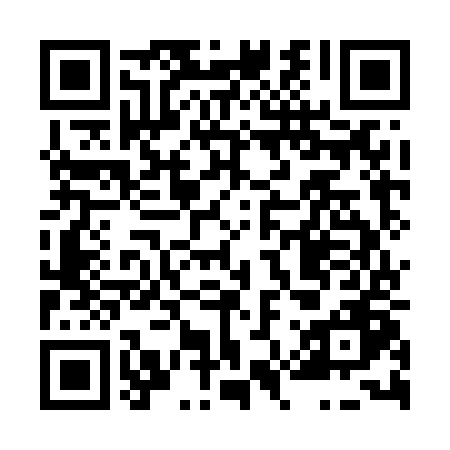 Ramadan times for Bojkovice, Czech RepublicMon 11 Mar 2024 - Wed 10 Apr 2024High Latitude Method: Angle Based RulePrayer Calculation Method: Muslim World LeagueAsar Calculation Method: HanafiPrayer times provided by https://www.salahtimes.comDateDayFajrSuhurSunriseDhuhrAsrIftarMaghribIsha11Mon4:244:246:1011:593:565:485:487:2812Tue4:224:226:0811:583:575:505:507:2913Wed4:204:206:0611:583:585:515:517:3114Thu4:174:176:0411:583:595:535:537:3315Fri4:154:156:0111:584:015:545:547:3516Sat4:134:135:5911:574:025:565:567:3617Sun4:114:115:5711:574:035:585:587:3818Mon4:084:085:5511:574:045:595:597:4019Tue4:064:065:5311:564:066:016:017:4120Wed4:044:045:5111:564:076:026:027:4321Thu4:014:015:4911:564:086:046:047:4522Fri3:593:595:4711:554:096:056:057:4723Sat3:563:565:4511:554:106:076:077:4824Sun3:543:545:4211:554:116:086:087:5025Mon3:523:525:4011:554:136:106:107:5226Tue3:493:495:3811:544:146:116:117:5427Wed3:473:475:3611:544:156:136:137:5628Thu3:443:445:3411:544:166:146:147:5729Fri3:423:425:3211:534:176:166:167:5930Sat3:393:395:3011:534:186:176:178:0131Sun4:374:376:2812:535:197:197:199:031Mon4:344:346:2612:525:207:207:209:052Tue4:324:326:2312:525:227:227:229:073Wed4:294:296:2112:525:237:237:239:094Thu4:264:266:1912:525:247:257:259:115Fri4:244:246:1712:515:257:267:269:136Sat4:214:216:1512:515:267:287:289:157Sun4:194:196:1312:515:277:297:299:178Mon4:164:166:1112:505:287:317:319:199Tue4:134:136:0912:505:297:327:329:2110Wed4:114:116:0712:505:307:347:349:23